Tytuł artykułu bez dużych liter poza pierwszą: Możliwy podtytuł po kropce lub dwukropku z dużej literyJan KowalskiUniwersytet Jagielloński w Krakowiejanek@uj.edu.plJane SmithEuropean Research University, Greecesmith@europeanru.edu.grStreszczenieProszę tutaj umieścić streszczenie w języku polskim tj. zwięzłe streszczenie kluczowych tez artykułu (bez wcięcia akapitowego). Streszczenie powinno zawierać temat badania, pytania badawcze, metody, rezultaty, analizę danych i wnioski. Można również zawrzeć możliwe implikacje wyników swoich badań. Streszczenie powinno stanowić pojedynczy akapit z pojedynczym odstępem między linijkami, o długości od 150 do 250 słów (por. https://owl.english.purdue.edu/owl/resource/560/01/).Słowa kluczowe: czasopismo, edycja, złożenie artykułu, Tertium AbstractProszę tutaj umieścić streszczenie w języku angielskimWstępTekst artykułu. Prace w tekście cytujemy w sposób następujący: np. Jak podkreśla Nowacki (2018: numer strony), XXX. Przedruki i tłumaczenia: Według Nowackiego ([1934] 2018: 70), XXX. Lorem ipsum dolor sit amet, consectetur adipiscing elit, sed do eiusmod tempor incididunt ut labore et dolore magna aliqua. Ut enim ad minim veniam, quis nostrud exercitation ullamco laboris nisi ut aliquip ex ea commodo consequat. Duis aute irure dolor in reprehenderit in voluptate velit esse cillum dolore eu fugiat nulla pariatur. Excepteur sint occaecat cupidatat non proident, sunt in culpa qui officia deserunt mollit anim id est laborum.Następny akapit. Lorem ipsum dolor sit amet, consectetur adipiscing elit, sed do eiusmod tempor incididunt ut labore et dolore magna aliqua. Ut enim ad minim veniam, quis nostrud exercitation ullamco laboris nisi ut aliquip ex ea commodo consequat. Duis aute irure dolor in reprehenderit in voluptate velit esse cillum dolore eu fugiat nulla pariatur. Excepteur sint occaecat cupidatat non proident, sunt in culpa qui officia deserunt mollit anim id est laborum.Nagłówek rozdziału bez dużych liter oprócz pierwszego wyrazuTekst artykułu. Lorem ipsum dolor sit amet, consectetur adipiscing elit, sed do eiusmod tempor incididunt ut labore et dolore magna aliqua. Ut enim ad minim veniam, quis nostrud exercitation ullamco laboris nisi ut aliquip ex ea commodo consequat.Pierwszy podrozdziałTekst artykułu. Lorem ipsum dolor sit amet, consectetur adipiscing elit, sed do eiusmod tempor incididunt ut labore et dolore magna aliqua. Ut enim ad minim veniam, quis nostrud exercitation ullamco laboris nisi ut aliquip ex ea commodo consequat. Duis aute irure dolor in reprehenderit in voluptate velit esse cillum dolore eu fugiat nulla pariatur. Excepteur sint occaecat cupidatat non proident, sunt in culpa qui officia deserunt mollit anim id est laborum.Lorem ipsum dolor sit amet, consectetur adipiscing elit, sed do eiusmod tempor incididunt ut labore et dolore magna aliqua. Ut enim ad minim veniam, quis nostrud exercitation ullamco laboris nisi ut aliquip ex ea commodo consequat. Duis aute irure dolor in reprehenderit in voluptate velit esse cillum dolore eu fugiat nulla pariatur. Excepteur sint occaecat cupidatat non proident, sunt in culpa qui officia deserunt mollit anim id est laborum.(Attardo 2008: 105)Tekst artykułu. Lorem ipsum dolor sit amet, consectetur adipiscing elit, sed do eiusmod tempor incididunt ut labore et dolore magna aliqua. Ut enim ad minim veniam, quis nostrud exercitation ullamco laboris nisi ut aliquip ex ea commodo consequat. Duis aute irure dolor in reprehenderit in voluptate velit esse cillum dolore eu fugiat nulla pariatur. Excepteur sint occaecat cupidatat non proident, sunt in culpa qui officia deserunt mollit anim id est laborum. pariatur. Excepteur sint occaecat cupidatat non proident, sunt in culpa qui officia deserunt mollit anim id est laborum.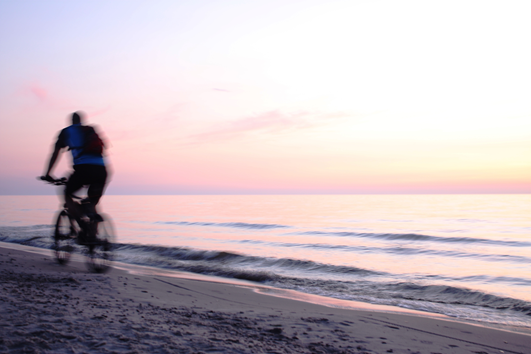 Rycina 1. Zachód słońca nad Bałtykiem. Źródło: autor. / lub: autoryzowany przedruk z: X.Tekst artykułu. Lorem ipsum dolor sit amet, consectetur adipiscing elit, sed do eiusmod tempor incididunt ut labore et dolore magna aliqua. Ut enim ad minim veniam, quis nostrud exercitation ullamco laboris nisi ut aliquip ex ea commodo consequat. Duis aute irure dolor in reprehenderit in voluptate velit esse cillum dolore eu fugiat nulla pariatur. Excepteur sint occaecat cupidatat non proident, sunt in culpa qui officia deserunt mollit anim id est laborum. pariatur. Excepteur sint occaecat cupidatat non proident, sunt in culpa qui officia deserunt mollit anim id est laborum.Tabela 1. Relacje między czynnościami badawczymi a zajęciami czasu wolnego (na podstawie McDonald & Kentucky 1900: 1000).Tekst artykułu. Lorem ipsum dolor sit amet, consectetur adipiscing elit, sed do eiusmod tempor incididunt ut labore et dolore magna aliqua. Ut enim ad minim veniam, quis nostrud exercitation ullamco laboris nisi ut aliquip ex ea commodo consequat. Duis aute irure dolor in reprehenderit in voluptate velit esse cillum dolore eu fugiat nulla pariatur. Excepteur sint occaecat cupidatat non proident, sunt in culpa qui officia deserunt mollit anim id est laborum. pariatur. Excepteur sint occaecat cupidatat non proident, sunt in culpa qui officia deserunt mollit anim id est laborum.Excepteur sint occaecat cupidatat non proident, sunt in culpa qui officia deserunt mollit anim id est laborum. pariatur. Excepteur sint occaecat cupidatat non proident, sunt in culpa qui officia deserunt mollit anim id est laborum.Kolejny podrozdziałTekst artykułu. Lorem ipsum dolor sit amet, consectetur adipiscing elit, sed do eiusmod tempor incididunt ut labore et dolore magna aliqua. Ut enim ad minim veniam, quis nostrud exercitation ullamco laboris nisi ut aliquip ex ea commodo consequat. Duis aute irure dolor in reprehenderit in voluptate velit esse cillum dolore eu fugiat nulla pariatur. Excepteur sint occaecat cupidatat non proident, sunt in culpa qui officia deserunt mollit anim id est laborum.Podrozdział niższego poziomuTekst artykułu. Lorem ipsum dolor sit amet, consectetur adipiscing elit, sed do eiusmod tempor incididunt ut labore et dolore magna aliqua. Ut enim ad minim veniam, quis nostrud exercitation ullamco laboris nisi ut aliquip ex ea commodo consequat. Duis aute irure dolor in reprehenderit in voluptate velit esse cillum dolore eu fugiat nulla pariatur. Excepteur sint occaecat cupidatat non proident, sunt in culpa qui officia deserunt mollit anim id est laborum.Tekst artykułu. Lorem ipsum dolor sit amet, consectetur adipiscing elit, sed do eiusmod tempor incididunt ut labore et dolore magna aliqua. Ut enim ad minim veniam, quis nostrud exercitation ullamco laboris nisi ut aliquip ex ea commodo consequat. Duis aute irure dolor in reprehenderit in voluptate velit esse cillum dolore eu fugiat nulla pariatur. Excepteur sint occaecat cupidatat non proident, sunt in culpa qui officia deserunt mollit anim id est laborum.WnioskiTekst artykułu. Lorem ipsum dolor sit amet, consectetur adipiscing elit, sed do eiusmod tempor incididunt ut labore et dolore magna aliqua. Ut enim ad minim veniam, quis nostrud exercitation ullamco laboris nisi ut aliquip ex ea commodo consequat. Duis aute irure dolor in reprehenderit in voluptate velit esse cillum dolore eu fugiat nulla pariatur. Excepteur sint occaecat cupidatat non proident, sunt in culpa qui officia deserunt mollit anim id est laborum. Excepteur sint occaecat cupidatat non proident, sunt in culpa qui officia deserunt mollit anim id est laborum. Excepteur sint occaecat cupidatat non proident, sunt in culpa qui officia deserunt mollit anim id est laborum.Podziękowania/ Informacje dodatkowe Tekst podziękowania. Lorem ipsum dolor sit amet, consectetur adipiscing elit, sed do eiusmod tempor incididunt ut labore et dolore magna aliqua.Przypisy AneksDane dodatkowe. Lorem ipsum dolor sit amet, consectetur adipiscing elit, sed do eiusmod tempor incididunt ut labore et dolore magna aliqua.BibliografiaAutor, Imię (rok wydania) Tytuł książki małymi literami: Pierwsza duża litera w podtytule. * Miejsce wydania: Wydawnictwo.Autor, Imię A. (rok) Capital Content Words in the Title in English. Miejsce wydania: Wydawnictwo.Autor1, Imię1, Imię2 Autor2 (rok) „Tytuł artykułu w czasopiśmie. Title of Article in a Periodical”. Nazwa czasopisma, numer tomu (numer wydania); 24–56. http://dx.doi.org/xx.xxx/yyyyy.Autor1, Imię1, Imię2 Autor2, Imię3 Author3 (rok) „Tytuł artykułu. Title of Article”. Nazwa czasopisma internetowego, numer tomu (numer wydania) [pobrane z http://www.someaddress.com/full/url/. Data ostatniego dostępu: dzień. miesiąc. rok. np. 01.02.2016]. Autor, Imię (rok) „Tytuł rozdziału w monografii lub artykułu w książce”. [W:] Imię 	Nazwisko (red.), Tytuł książki. Miejsce: Wydawca; 10–20. Np.Bourdieu, Pierre, Jean-Claude Passeron, Monique de Saint Martin ([1980] 1994) Academic Discourse. Stanford: Stanford University Press.Chruszczewski, Piotr P. (2011) Językoznawstwo antropologiczne. Zadania i metody. Wrocław: Oddział Polskiej Akademii Nauk we Wrocławiu.Clark, Herbert (1996) Using Language. Cambridge: Cambridge University Press.Чак, Євгенії [Czak, Ewgenij] (1997) Чи правильно ми говоримо. Київ: Освіта.Dobrzyńska, Teresa ([1971] 2004) „O delimitacji tekstu literackiego”. [W:] [Pamiętnik Literacki LXII; 115–127. Jerzy Bartmiński, Stanisława Niebrzegowska-Bartmińska (red.) Tekstologia. Vol. II. Lublin: Wydawnictwo Uniwersytetu Marii Curie-Skłodowskiej; 47–54.Durkheim, Émile ([1901] 2000) Zasady metody socjologicznej. [Les règles de la méthode sociologique. Paris: Alcan] (tłum.) Jerzy Szacki. Warszawa: Państwowe Wydawnictwo Naukowe.Duszak, Anna (1998) Tekst, dyskurs, komunikacja międzykulturowa. Warszawa: Państwowe Wydawnictwo Naukowe.Eggins, Suzanne, James R. Martin (1997) “Genres and Registers of Discourse”. [W:] Teun A. van Dijk (red.) Discourse as Structure and Process. : Sage Publications; 230–256.Fairclough,  (1992) Discourse and Social Change. : Polity Press.Foucault, Michel ([1969] 1972) The Archaeology of Knowledge. [L’Archéologie du savoir. Paris: Gallimard] (tłum.) A. M. Sheridan Smith. : Tavistock Publications.Jennings, George, David Brown, Andrew C. Sparkes (2010) ‘It can be a religion if you	want’: Wing Chun Kung Fu as a secular religion.” Ethnography. 11(4); 533–557. DOI: 10.1177/1466138110372588Keating, Elizabeth, Joel Sherzer (2003) “Ethnography of Speaking.” [W:] William J. Frawley (red.) International Encyclopedia of Linguistics. Vol. 2. Oxford, New York: Oxford University Press; 1–3.Lawson, Thomas E., Robert N. McCauley (2002) “The Cognitive Representation of Religious Ritual Form: A Theory of Participants’ Competence with Religious Ritual Systems.” [W:] Ilkka Pyysiäinen, Veikko Anttonen (red.) Current Approaches in the Cognitive Science of Religion. London, New York: Continuum; 153–176.ORF- Русанівський, Віталій М., Олександр О. Тараненко, Сергій І. Головащук, Марія М. Пещак (ред.) (1994) Орфографічний словник  української мови, Київ: Наукова думка.Славутич, Яр [Sławutycz, Jar] (1996) „У яких словах писати Ґ”. Мовознавство, 1; 63-64.Skrzyńska, Maria, Sergiusz Czerni (red.) ([1986] 1990) Słownik naukowo-techniczny angielsko-polski. Warszawa: Wydawnictwa Naukowo-Techniczne.Wieczorek, Diana (1999) „Новационные процессы в современном украинском языке”. 	Slavia orientalis, 3; 435-441.* Stosuje się do pozycji bibliograficznych we wszystkich językach oprócz angielszczyzny. W tytułach anglojęzycznych – patrz następny przykład.